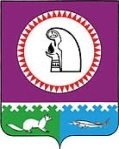 п.г.т. ОктябрьскоеО проведении муниципального Координационного совета по введению с 2012-2013 учебного года в общеобразовательных учреждениях Октябрьского района комплексного учебного курса «Основы религиозных культур и светской этики»	В соответствии с планом мероприятий по введению с 2012-2013 учебного года в общеобразовательных учреждениях Октябрьского района комплексного учебного курса «Основы религиозных культур и светской этики», утвержденным приказом Управления образования и молодежной политики от 19.04.2012 № 363 «Об утверждении плана мероприятий по введению с 2012-2013 учебного года в общеобразовательных учреждениях Октябрьского района комплексного учебного курса «Основы религиозных культур и светской этики»ПРИКАЗЫВАЮ:Провести 04.05.2012 года в 10-00 часов в здании администрации Октябрьского района заседание муниципального Координационного совета по введению                                                в общеобразовательных учреждениях Октябрьского района комплексного учебного курса «Основы религиозных культур и светской этики» в составе согласно приложению.   Утвердить план заседания Координационного совета (приложение 2).Довести настоящий приказ до руководителей общеобразовательных учреждений района. Контроль исполнения  приказа возложить на Габдулисманову С.Н., заведующего отделом общего образования Управления образования и молодежной политики администрации Октябрьского района.Заместитель начальника Управления					Г.Д.СоколоваИсполнитель:Киселева Татьяна Борисовна,директор МКУ «ММЦ»8(34678)49995mmc@oktregion.ru Рассылка:в дело – 1 экз.отдел общего образования – 1 экз.ОУ  –  23  экз.ММЦ – 1 экз.Состав муниципального Координационного совета по введению в общеобразовательных учреждениях Октябрьского района комплексного учебного курса «Основы религиозных культур и светской этики»План заседания Координационного совета по введению в общеобразовательных учреждениях Октябрьского района комплексного учебного курса «Основы религиозных культур и светской этики»4 мая 2012 годаАдминистрация Октябрьского районаУПРАВЛЕНИЕ ОБРАЗОВАНИЯ И МОЛОДЕЖНОЙ ПОЛИТИКИПРИКАЗАдминистрация Октябрьского районаУПРАВЛЕНИЕ ОБРАЗОВАНИЯ И МОЛОДЕЖНОЙ ПОЛИТИКИПРИКАЗАдминистрация Октябрьского районаУПРАВЛЕНИЕ ОБРАЗОВАНИЯ И МОЛОДЕЖНОЙ ПОЛИТИКИПРИКАЗАдминистрация Октябрьского районаУПРАВЛЕНИЕ ОБРАЗОВАНИЯ И МОЛОДЕЖНОЙ ПОЛИТИКИПРИКАЗАдминистрация Октябрьского районаУПРАВЛЕНИЕ ОБРАЗОВАНИЯ И МОЛОДЕЖНОЙ ПОЛИТИКИПРИКАЗАдминистрация Октябрьского районаУПРАВЛЕНИЕ ОБРАЗОВАНИЯ И МОЛОДЕЖНОЙ ПОЛИТИКИПРИКАЗАдминистрация Октябрьского районаУПРАВЛЕНИЕ ОБРАЗОВАНИЯ И МОЛОДЕЖНОЙ ПОЛИТИКИПРИКАЗАдминистрация Октябрьского районаУПРАВЛЕНИЕ ОБРАЗОВАНИЯ И МОЛОДЕЖНОЙ ПОЛИТИКИПРИКАЗАдминистрация Октябрьского районаУПРАВЛЕНИЕ ОБРАЗОВАНИЯ И МОЛОДЕЖНОЙ ПОЛИТИКИПРИКАЗАдминистрация Октябрьского районаУПРАВЛЕНИЕ ОБРАЗОВАНИЯ И МОЛОДЕЖНОЙ ПОЛИТИКИПРИКАЗ«23»апреля2012г.№374Приложение 1К приказу Управления образования и молодежной политики администрации Октябрьского района от 23.04.2012  № 374Председатель Татьяна Ивановна Лаврова Начальник Управления образования и молодежной политики администрации Октябрьского районаЗаместитель председателяГалина Даниловна Соколова Заместитель начальника Управления образования и молодежной политики администрации Октябрьского районаСекретарь советаТатьяна Борисовна Киселева Директор МКУ «Муниципальный методический центр Октябрьского района»Члены совета:Светлана Николевна Габдулисманова Заведующий отделом общего образования Управления образования и молодежной политики администрации Октябрьского районаГалина Афанасьевна Пономарева Заведующий отделом воспитательной работы и дополнительного образования Управления образования и молодежной политики администрации Октябрьского районаОксана Анатольевна Мальгина Методист по психолого-социальной деятельности МКУ «Муниципальный методический центр Октябрьского района»Марина Рафиковна ПихотскаяПредседатель Управляющего совета МКОУ «Андринская средняя общеобразовательная школа»иерей Константин ГрязинНастоятель храма Святой Троицы пгт.Октябрьское ХМАО-ЮгрыВладимир Николаевич Доровин Директор МКОУ «Октябрьская средняя общеобразовательная школа»Ольга Михайловна Федоренко Директор МКОУ «Андринская средняя общеобразовательная школа»Приложение 2к приказу Управления образования и молодежной политики администрации Октябрьского района от 23.04.2012 № 374МесяцМероприятиеВыступающийапрельУтверждение плана работы Координационного совета по вопросам введения комплексного учебного курса «Основы религиозной культуры и светской этики» на календарный год.Методические и содержательные особенности учебно-методических комплектов учебного курса «Основы религиозной культуры и светской этики».Мониторинг общественного мнения по введению комплексного учебного курса «Основы религиозной культуры и светской этики» на календарный год.Организационные вопросы.Г.Д. Соколова Т.Б. Киселева С.Н. Габдулисманова